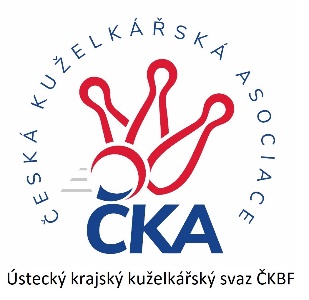         Z P R A V O D A J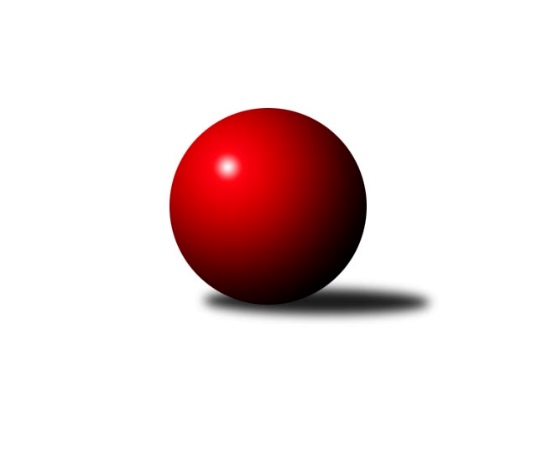 Č.9Ročník 2023/2024	18.11.2023Nejlepšího výkonu v tomto kole: 2754 dosáhlo družstvo: TJ KK LounyKrajský přebor Ústeckého kraje 2023/2024Výsledky 9. kolaSouhrnný přehled výsledků:TJ Lokomotiva Ústí n. L. C	- SKK Podbořany B	3:5	2415:2468	5.0:7.0	17.11.TJ Elektrárny Kadaň B	- SKK Bílina	7:1	2652:2599	8.5:3.5	18.11.TJ KK Louny	- Sokol Ústí n. L.	8:0	2754:2521	10.0:2.0	18.11.TJ Teplice Letná B	- Sokol Spořice	7:1	2556:2361	10.0:2.0	18.11.Tabulka družstev:	1.	SKK Podbořany B	9	7	1	1	46.0 : 26.0 	62.0 : 46.0 	 2491	15	2.	SKK Bílina	9	7	0	2	44.5 : 27.5 	54.5 : 53.5 	 2507	14	3.	TJ Teplice Letná B	9	6	0	3	45.0 : 27.0 	62.5 : 45.5 	 2508	12	4.	TJ KK Louny	8	4	0	4	33.0 : 31.0 	48.0 : 48.0 	 2441	8	5.	Sokol Ústí n. L.	9	3	1	5	28.5 : 43.5 	49.0 : 59.0 	 2453	7	6.	TJ Elektrárny Kadaň B	9	3	0	6	33.0 : 39.0 	59.0 : 49.0 	 2447	6	7.	Sokol Spořice	9	3	0	6	29.0 : 43.0 	46.5 : 61.5 	 2336	6*	8.	TJ Lokomotiva Ústí n. L. C	8	1	0	7	21.0 : 43.0 	38.5 : 57.5 	 2355	2  * Družstvu Sokol Spořice budou v konečné tabulce odečteny 2 body
Podrobné výsledky kola:	 TJ Lokomotiva Ústí n. L. C	2415	3:5	2468	SKK Podbořany B	Květuše Strachoňová	 	 191 	 205 		396 	 1:1 	 401 	 	187 	 214		Ladislav Mandinec	Zdenek Ramajzl	 	 173 	 220 		393 	 1:1 	 376 	 	177 	 199		Petr Řepík	Eliška Holakovská	 	 177 	 178 		355 	 0:2 	 436 	 	209 	 227		Marek Půta	Marcela Bořutová	 	 224 	 202 		426 	 2:0 	 414 	 	215 	 199		Vlastimil Procházka	Zuzana Tiličková	 	 215 	 213 		428 	 0:2 	 436 	 	219 	 217		Kamil Srkal	Alexandr Moróc	 	 212 	 205 		417 	 1:1 	 405 	 	189 	 216		Vladislav Krusmanrozhodčí: Roman ExnerNejlepšího výkonu v tomto utkání: 436 kuželek dosáhli: Marek Půta, Kamil Srkal	 TJ Elektrárny Kadaň B	2652	7:1	2599	SKK Bílina	Pavel Bidmon	 	 220 	 220 		440 	 2:0 	 412 	 	211 	 201		Rudolf Šamaj	Nataša Triščová	 	 212 	 222 		434 	 1.5:0.5 	 424 	 	212 	 212		Zdeněk Vítr	Robert Ambra	 	 220 	 188 		408 	 0:2 	 457 	 	253 	 204		Lukáš Uhlíř	Antonín Onderka	 	 230 	 222 		452 	 2:0 	 440 	 	219 	 221		Jiří Pavelka	Barbora Ambrová	 	 229 	 232 		461 	 2:0 	 416 	 	211 	 205		Pavlína Černíková	Zdeněk Hošek	 	 206 	 251 		457 	 1:1 	 450 	 	231 	 219		Martin Čechorozhodčí: Robert AmbraNejlepší výkon utkání: 461 - Barbora Ambrová	 TJ KK Louny	2754	8:0	2521	Sokol Ústí n. L.	Václav Valenta ml.	 	 263 	 243 		506 	 2:0 	 430 	 	216 	 214		Jindřich Wolf	Daniela Hlaváčová	 	 232 	 236 		468 	 2:0 	 432 	 	226 	 206		Petr Kunt st.	Martin Václavek	 	 231 	 221 		452 	 1:1 	 431 	 	206 	 225		Petr Kunt ml.	Václav Valenta st.	 	 220 	 241 		461 	 2:0 	 440 	 	211 	 229		Petr Staněk	Miroslav Kesner	 	 187 	 225 		412 	 1:1 	 405 	 	205 	 200		Milan Schoř	Jitka Rollová	 	 230 	 225 		455 	 2:0 	 383 	 	180 	 203		Petr Kunešrozhodčí: Daniela HlaváčováNejlepší výkon utkání: 506 - Václav Valenta ml.	 TJ Teplice Letná B	2556	7:1	2361	Sokol Spořice	Martin Lukeš *1	 	 200 	 203 		403 	 2:0 	 360 	 	189 	 171		Jana Černá	Josef Jiřinský	 	 195 	 224 		419 	 1:1 	 433 	 	227 	 206		Petr Andres	Tomáš Rabas	 	 228 	 225 		453 	 2:0 	 380 	 	204 	 176		Jiřina Kařízková	Rudolf Březina	 	 211 	 219 		430 	 2:0 	 390 	 	188 	 202		Štefan Kutěra	Tomáš Čecháček	 	 194 	 219 		413 	 1:1 	 396 	 	200 	 196		Horst Schmiedl	Vojtěch Filip	 	 213 	 225 		438 	 2:0 	 402 	 	206 	 196		Jitka Jindrovározhodčí: Jaroslav Filipstřídání: *1 od 51. hodu Jindřich FormánekNejlepší výkon utkání: 453 - Tomáš RabasPořadí jednotlivců:	jméno hráče	družstvo	celkem	plné	dorážka	chyby	poměr kuž.	Maximum	1.	Lukáš Uhlíř 	SKK Bílina	454.17	309.7	144.5	5.1	6/6	(486)	2.	Jitka Rollová 	TJ KK Louny	452.67	306.8	145.9	5.5	4/5	(504)	3.	Rudolf Hofmann 	SKK Podbořany B	448.25	299.0	149.3	4.8	4/6	(476)	4.	Václav Valenta  ml.	TJ KK Louny	446.33	302.0	144.3	3.0	4/5	(506)	5.	Pavel Stupka 	SKK Podbořany B	436.19	296.8	139.4	4.3	4/6	(460)	6.	Martin Vích 	SKK Bílina	432.25	301.5	130.8	7.8	4/6	(437)	7.	Zdeněk Hošek 	TJ Elektrárny Kadaň B	430.92	301.5	129.4	6.7	5/5	(457)	8.	Tomáš Čecháček 	TJ Teplice Letná B	430.88	297.0	133.9	7.2	5/5	(457)	9.	Daniela Hlaváčová 	TJ KK Louny	430.60	297.5	133.2	5.3	5/5	(468)	10.	Marek Půta 	SKK Podbořany B	430.10	290.9	139.2	5.1	5/6	(447)	11.	Petr Staněk 	Sokol Ústí n. L.	429.42	294.7	134.8	5.8	6/6	(449)	12.	Štefan Kutěra 	Sokol Spořice	429.13	300.1	129.0	8.2	6/6	(497)	13.	Tomáš Rabas 	TJ Teplice Letná B	428.95	300.7	128.3	8.3	4/5	(453)	14.	Zdeněk Vítr 	SKK Bílina	427.90	290.2	137.7	7.6	5/6	(454)	15.	Antonín Onderka 	TJ Elektrárny Kadaň B	425.15	290.6	134.6	5.8	4/5	(454)	16.	Kamil Srkal 	SKK Podbořany B	422.90	286.7	136.2	5.9	5/6	(455)	17.	Josef Jiřinský 	TJ Teplice Letná B	417.94	296.3	121.6	7.9	4/5	(429)	18.	Petr Andres 	Sokol Spořice	412.75	292.3	120.5	8.8	4/6	(433)	19.	Vladislav Krusman 	SKK Podbořany B	412.22	290.0	122.2	9.0	6/6	(458)	20.	Marcela Bořutová 	TJ Lokomotiva Ústí n. L. C	412.20	288.5	123.7	6.7	3/4	(446)	21.	Petr Kunt  ml.	Sokol Ústí n. L.	411.79	281.3	130.5	6.6	6/6	(431)	22.	Petr Kunt  st.	Sokol Ústí n. L.	411.54	286.9	124.7	10.6	6/6	(436)	23.	Alexandr Moróc 	TJ Lokomotiva Ústí n. L. C	411.27	288.4	122.9	10.7	3/4	(446)	24.	Barbora Ambrová 	TJ Elektrárny Kadaň B	411.06	281.3	129.8	5.6	4/5	(461)	25.	Pavlína Černíková 	SKK Bílina	410.29	290.3	120.0	9.0	6/6	(428)	26.	Jitka Jindrová 	Sokol Spořice	410.25	287.1	123.1	5.4	4/6	(435)	27.	Jindřich Formánek 	TJ Teplice Letná B	410.13	287.1	123.0	7.7	5/5	(464)	28.	Rudolf Březina 	TJ Teplice Letná B	407.44	284.1	123.3	7.9	5/5	(440)	29.	Martin Lukeš 	TJ Teplice Letná B	404.38	280.8	123.6	7.5	4/5	(449)	30.	Pavel Bidmon 	TJ Elektrárny Kadaň B	403.47	286.2	117.3	10.4	5/5	(451)	31.	Jiří Pavelka 	SKK Bílina	403.25	282.7	120.6	7.7	6/6	(440)	32.	Martin Čecho 	SKK Bílina	402.40	286.1	116.3	8.9	5/6	(460)	33.	Milan Schoř 	Sokol Ústí n. L.	402.20	283.3	118.9	9.9	5/6	(413)	34.	Jindřich Wolf 	Sokol Ústí n. L.	401.50	284.5	117.0	11.7	6/6	(435)	35.	Nataša Triščová 	TJ Elektrárny Kadaň B	401.50	285.0	116.5	10.8	4/5	(434)	36.	Kateřina Ambrová 	TJ Elektrárny Kadaň B	398.20	285.3	112.9	9.1	5/5	(418)	37.	Horst Schmiedl 	Sokol Spořice	397.25	275.5	121.8	6.8	4/6	(426)	38.	Václav Valenta  st.	TJ KK Louny	396.50	280.3	116.3	9.9	4/5	(461)	39.	Zdenek Ramajzl 	TJ Lokomotiva Ústí n. L. C	394.95	288.5	106.5	13.4	4/4	(421)	40.	Jiřina Kařízková 	Sokol Spořice	393.67	285.0	108.7	11.3	6/6	(434)	41.	Václav Kordulík 	Sokol Spořice	393.40	281.7	111.7	10.1	5/6	(406)	42.	Jitka Sottnerová 	TJ Lokomotiva Ústí n. L. C	390.38	285.8	104.6	12.4	4/4	(410)	43.	Petr Kuneš 	Sokol Ústí n. L.	390.33	278.1	112.3	12.4	6/6	(445)	44.	Květuše Strachoňová 	TJ Lokomotiva Ústí n. L. C	387.67	274.0	113.7	8.9	3/4	(432)	45.	Kristýna Ausbuherová 	SKK Podbořany B	374.20	268.4	105.8	11.2	5/6	(397)	46.	Miroslav Kesner 	TJ KK Louny	370.15	267.4	102.8	11.6	5/5	(412)	47.	Jana Černá 	Sokol Spořice	369.25	275.1	94.1	16.3	4/6	(421)		Leona Radová 	SKK Podbořany B	449.50	312.5	137.0	9.0	1/6	(455)		Zuzana Tiličková 	TJ Lokomotiva Ústí n. L. C	436.00	294.5	141.5	5.0	2/4	(444)		Vojtěch Filip 	TJ Teplice Letná B	434.11	294.2	139.9	7.0	3/5	(470)		Martin Václavek 	TJ KK Louny	428.00	278.0	150.0	8.5	2/5	(452)		Vlastimil Heryšer 	SKK Podbořany B	426.33	296.7	129.7	8.0	3/6	(444)		Matěj Petýrek 	TJ Lokomotiva Ústí n. L. C	423.00	292.0	131.0	10.0	1/4	(423)		Josef Matoušek 	TJ Lokomotiva Ústí n. L. C	422.50	298.0	124.5	7.5	2/4	(426)		Miroslav Sodomka 	TJ KK Louny	422.00	292.0	130.0	8.0	1/5	(424)		David Marcelly 	SKK Podbořany B	420.67	294.5	126.2	6.5	2/6	(465)		Vlastimil Procházka 	SKK Podbořany B	420.50	298.5	122.0	9.0	2/6	(427)		Jan Zach 	TJ Elektrárny Kadaň B	413.00	291.0	122.0	11.0	1/5	(413)		Rudolf Šamaj 	SKK Bílina	412.00	269.0	143.0	3.0	1/6	(412)		Petr Bílek 	Sokol Ústí n. L.	411.75	290.8	121.0	7.0	2/6	(425)		Roman Moucha 	SKK Bílina	411.00	286.0	125.0	14.0	1/6	(411)		Martin Dolejší 	TJ Teplice Letná B	407.00	297.0	110.0	7.0	1/5	(407)		Roman Exner 	TJ Lokomotiva Ústí n. L. C	402.33	284.0	118.3	9.5	2/4	(436)		Petr Strnad 	TJ Elektrárny Kadaň B	399.75	286.3	113.5	11.8	2/5	(421)		Jaroslav Štěpánek 	Sokol Spořice	396.50	282.0	114.5	8.5	2/6	(399)		Milan Bašta 	TJ KK Louny	392.50	288.0	104.5	12.0	2/5	(437)		Eliška Holakovská 	TJ Lokomotiva Ústí n. L. C	388.33	272.0	116.3	9.7	1/4	(411)		Jitka Šálková 	SKK Bílina	388.25	278.3	109.9	12.2	3/6	(399)		Jiří Wetzler 	Sokol Spořice	383.17	266.8	116.3	10.3	3/6	(399)		Ladislav Mandinec 	SKK Podbořany B	382.33	272.4	109.9	14.0	3/6	(401)		Radek Jung 	TJ KK Louny	382.00	278.0	104.0	12.0	2/5	(384)		Petr Řepík 	SKK Podbořany B	376.00	274.0	102.0	11.0	1/6	(376)		Martin Lázna 	TJ KK Louny	372.00	272.0	100.0	14.0	1/5	(372)		Robert Ambra 	TJ Elektrárny Kadaň B	365.50	264.8	100.8	14.4	2/5	(408)		František Pfeifer 	TJ KK Louny	364.50	270.5	94.0	15.0	2/5	(383)		Veronika Šílová 	TJ KK Louny	360.00	282.0	78.0	16.0	1/5	(360)		Josef Strachoň  st.	TJ Lokomotiva Ústí n. L. C	140.00	105.0	35.0	14.0	1/4	(140)Sportovně technické informace:Starty náhradníků:registrační číslo	jméno a příjmení 	datum startu 	družstvo	číslo startu19477	Rudolf Šamaj	18.11.2023	SKK Bílina	1x
Hráči dopsaní na soupisku:registrační číslo	jméno a příjmení 	datum startu 	družstvo	27056	Petr Řepík	17.11.2023	SKK Podbořany B	Program dalšího kola:10. kolo24.11.2023	pá	17:00	TJ Lokomotiva Ústí n. L. C - Sokol Spořice	25.11.2023	so	9:00	TJ KK Louny - SKK Bílina	25.11.2023	so	9:00	TJ Elektrárny Kadaň B - TJ Teplice Letná B	25.11.2023	so	14:00	SKK Podbořany B - Sokol Ústí n. L.	Nejlepší šestka kola - absolutněNejlepší šestka kola - absolutněNejlepší šestka kola - absolutněNejlepší šestka kola - absolutněNejlepší šestka kola - dle průměru kuželenNejlepší šestka kola - dle průměru kuželenNejlepší šestka kola - dle průměru kuželenNejlepší šestka kola - dle průměru kuželenNejlepší šestka kola - dle průměru kuželenPočetJménoNázev týmuVýkonPočetJménoNázev týmuPrůměr (%)Výkon5xVáclav Valenta ml.TJ KK Louny5064xVáclav Valenta ml.TJ KK Louny117.915064xDaniela HlaváčováTJ KK Louny4681xBarbora AmbrováEl. Kadaň B110.434611xVáclav Valenta st.TJ KK Louny4613xZdeněk HošekEl. Kadaň B109.474571xBarbora AmbrováEl. Kadaň B4616xLukáš UhlířBílina109.474575xLukáš UhlířBílina4573xDaniela HlaváčováTJ KK Louny109.054684xZdeněk HošekEl. Kadaň B4572xAntonín OnderkaEl. Kadaň B108.28452